   Lake Geneva Symphony Orchestra Scholarship Application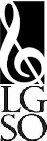 Summary:  The LGSO Scholarship is awarded to a graduating senior at Badger High School who plays an orchestra instrument and exemplifies dedication to bringing the arts to his or her community. The recipient is selected by the LGSO Scholarship Committee.Minimum eligibility:  The applicant must play an orchestra instrument and perform on that instrument regularly in an orchestra or concert band. The orchestra or concert band must perform classical or classical-training repertoire. (Alone, a marching or pep band, pop, folk, jazz, or swing group does not qualify.) Eligibility is not limited to students who plan to major in music.“Orchestra instrument” includes only violin, viola, cello, string bass, harp, flute, piccolo, oboe, English horn, clarinet, bass clarinet, bassoon, contrabassoon, French horn, trumpet, cornet, trombone, tuba, piano, and orchestral percussion.-------------------------------------------------------------------------------------------------------------------------------------Applicant’s Name Address 				Email 	     			Telephone COMPLETE THE BADGER HIGH SCHOOL GENERAL APPLICATION INFORMATION FORMIN ADDITION TO THIS FORM, and submit it to LGSO with this form by the date below. Contact lakegenevasymphony@gmail.com if you would like a non-fillable version of this form.What orchestra instrument or instruments do you play? (If you play more than one, tell which if any is your primary instrument.).What orchestra(s) or concert band(s) do you rehearse and perform with? 	.Who is the director or manager of this orchestra or concert band? Include contact information such as an address, telephone number, or school affiliation. 	.When did you begin playing your orchestra instrument(s)? 	.Please list the school and private teachers you have had on your orchestra instruments, including contact information such as an address, telephone number, or school affiliation..ANSWER THESE QUESITONS IF YOU HAVE NOT ALREADY DONE SO ON YOUR BHS GENERAL INFORMATION FORM. Include a detailed explanation of the activities and your role in them, especially if the activity would not be familiar to your high school music teacher.Describe your involvement in school or school-related activities with your orchestra instrument(s), such as festivals, solos, ensembles, and musical productions..Describe your involvement in out-of-school music activities, if any, with your orchestra instrument(s)..Describe music activities in or out of school, if any, that you have been involved in other than with an orchestra instrument.. Describe any other volunteer community service or arts activities you have been involved in. Describe any experiences you have had as a leader in any music or community activities, such as teaching, mentoring, organizing, or leading events.. What are your plans for continuing with your orchestra instrument(s) after high school?How would you plan to use a scholarship from the LGSO if you were to receive one?By signing below, I certify that the information submitted in this application is true.Applicant’s Signature   Checking this box indicates signature.		Date ---------------------------------------------------------------------------------------------------------------------------------------Complete and submit this application and the BHS General Application Information form to the address below by April 15, 2018.  Lake Geneva Symphony Orchestra, Inc.							    Attention Scholarship Committee		or 	email to 	           P.O. Box 92					lakegenevasymphony@gmail.comLake Geneva, WI 53147							